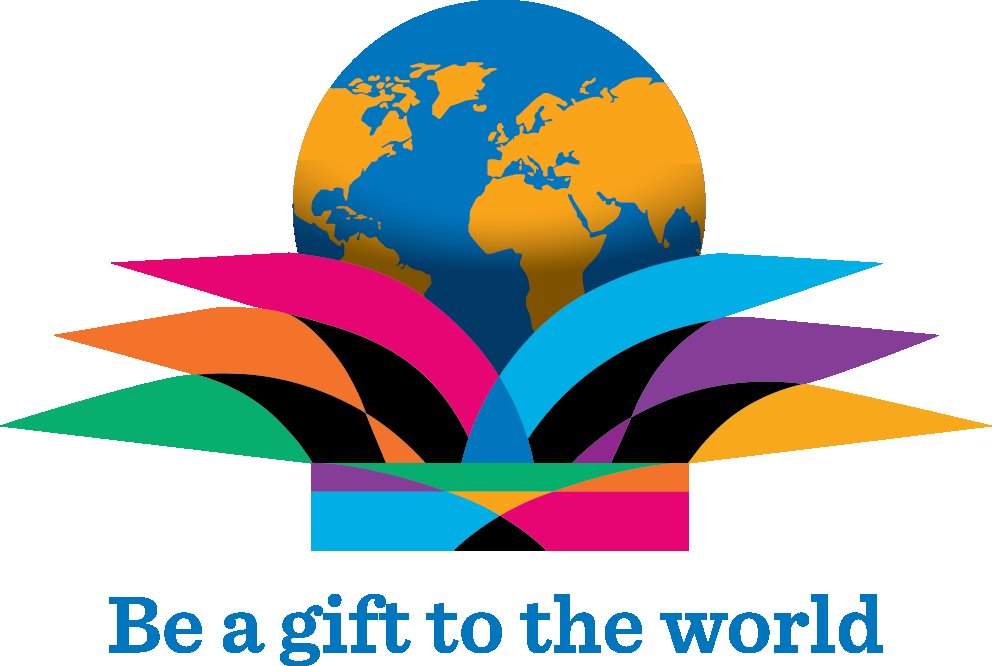 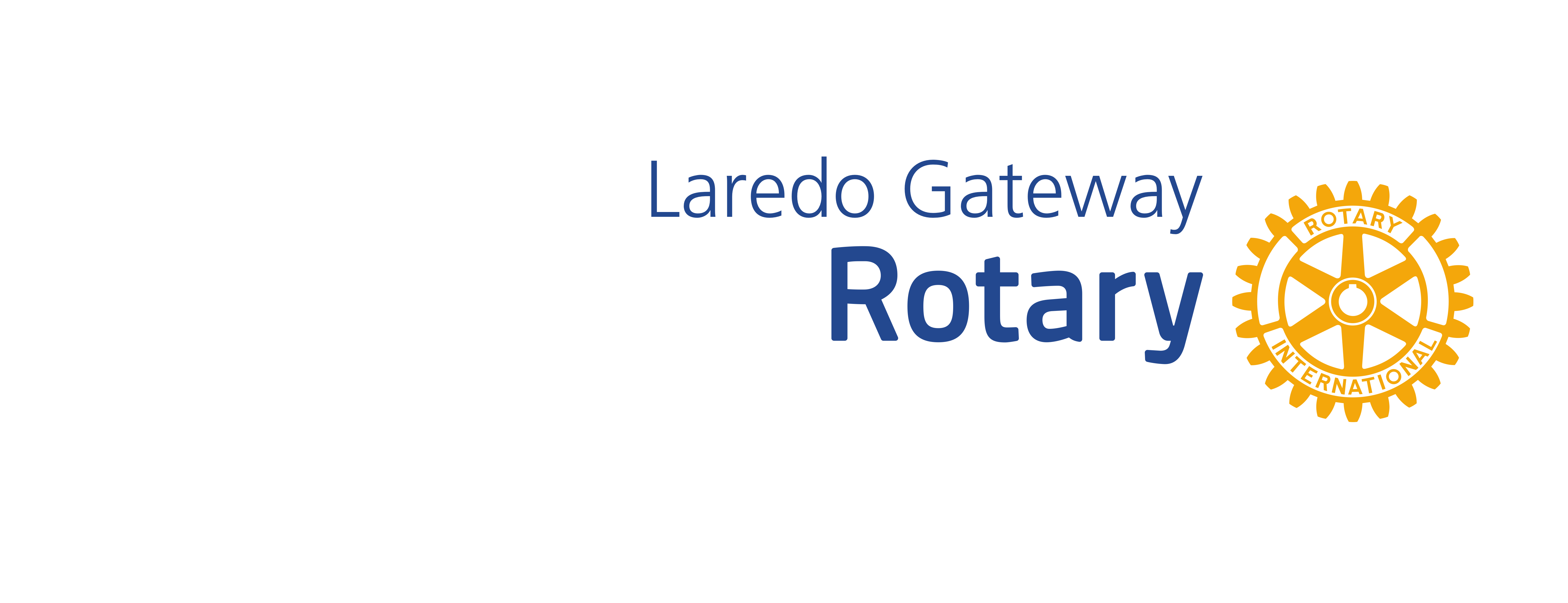 NEW MEMBER CHECK LIST________________________	___________________________Name of New Rotarian		Date of Induction________________________Name of SponsorActionDateVerificationPositionAttend new member orientationMembership ChairRead By-Laws & ConstitutionSelfRed Badge PresentedMembership ChairServe as GreeterMembership ChairAttend Board MeetingPresidentVisit another Rotary ClubSponsorGive a Classification TalkSelfJoin a CommitteeCommittee ChairBlue Badge PresentedMembership Chair